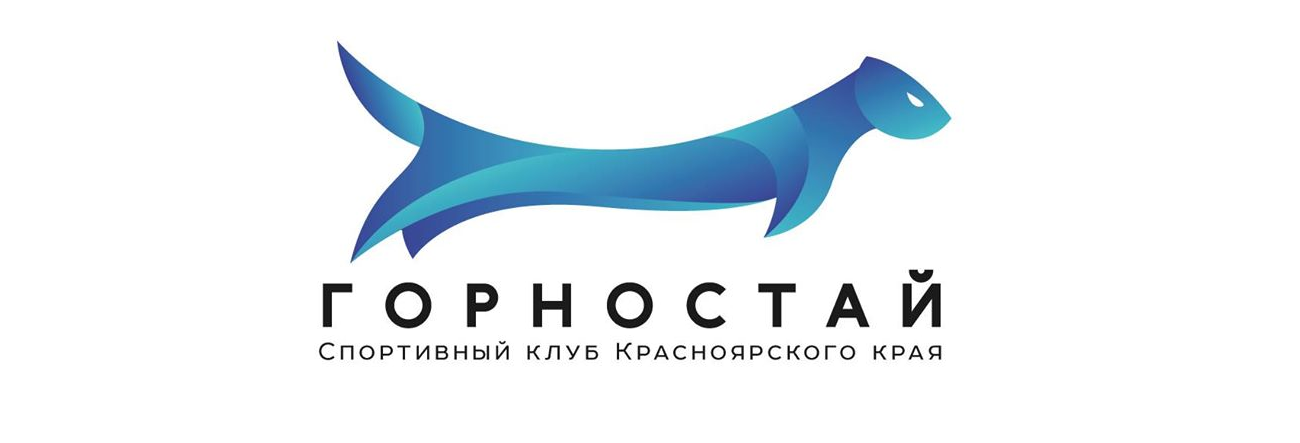 Положение
О проведении трейлового забега "Побег от Лисы"

г. Красноярск                                                                                     ред. 18 августа  2021 г.

1. Цели и задачи

Соревнования по трейловому бегу "Побег от Лисы" (далее Соревнование) проводятся в соответствии с Правилами соревнований Международной ассоциации федераций легкой атлетики (ИААФ) на 2016-2021 (глава IX).

Соревнования проводятся с целью:

- пропаганды здорового образа жизни;

- дальнейшего развития физической культуры и спорта в Сибирском Федеральном Округе (СФО);

- привлечения населения к регулярным занятиям физической культурой и спортом, направленным на укрепление здоровья, профилактики вредных привычек и правонарушений;

- привлечения детей, подростков и молодежи к регулярным занятиям физической культурой и спортом;

- популяризации и пропаганды трейлового бега, как наиболее доступной формы укрепления здоровья и физического развития;

- совершенствования форм организации массовой физкультурно-оздоровительной работы;

- повышения спортивного мастерства спортсменов.

2. Организаторы мероприятия

Общее руководство по подготовке и проведению соревнования осуществляет спортивный клуб «ГорноСтай».
3. Место и сроки проведения мероприятия

Соревнование проводится в городе Красноярске 12 сентября 2021 года.

Трасса забега на 8 км кольцевая, по западному периметру о. Татышев, старт/финиш на площадке у павильона “Домик у озера”, г. Красноярск, Остров Татышев, 1Б/2 (съезд с Вантового моста)

Трасса забега на 15 км кольцевая, по полному периметру о. Татышев, старт/финиш на площадке у павильона “Домик у озера”, г. Красноярск, Остров Татышев, 1Б/2 (съезд с Вантового моста)


4. Участники мероприятия

Лимит участников Соревнований, установленный организаторами, составляет 400 человек.

5. Требования к участникам и условия их допуска

Право участия в соревновании имеют граждане Российской Федерации и иностранных государств, прошедшие регистрацию и оплатившие ее стоимость. Возможна регистрация только в одном виде спортивной программы.

К участию в Соревнованиях по бегу на дистанции 15 км допускаются любители бега в возрасте 18 лет и старше.
К участию в соревновании по бегу на дистанции 8 км допускаются любители бега в возрасте 12 лет и старше.

Участники Соревнований по бегу на дистанции 15 км при получении стартового пакета обязаны предоставить оригинал медицинской справки (приказ №134н Минздрава от 01 марта 2016 г. п.34-35) с формулировкой «Допущен(а) к участию на дистанцию от 15 км» с печатью выдавшего ее медицинского учреждения, подписью и личной печатью врача. Справка должна быть выдана не позднее 11 марта 2021 года. Без справки стартовый пакет не выдается, деньги за стартовый взнос не возвращаются.


Участники Соревнований по бегу на дистанции 8 км при получении стартового пакета обязаны предоставить оригинал медицинской справки (приказ №134н Минздрава от 01 марта 2016 г. п.34-35) с формулировкой «Допущен(а) к участию на дистанцию от 8 км» с печатью выдавшего ее медицинского учреждения, подписью и личной печатью врача. Справка должна быть выдана не позднее 20  февраля 2021 года. Без справки стартовый пакет не выдается, деньги за стартовый взнос не возвращаются.

Участники Соревнований по бегу на дистанции 8 км младше 18 лет получают стартовые пакеты с родителями/опекунами, при получении родитель/опекун подписывает расписку о самостоятельной ответственности за жизнь и здоровье своего ребенка.

Нагрудный номер должен быть прикреплен спереди на груди или поясе, к внешнему слою спортивной одежды каждого участника и быть хорошо читаемым. В случае утери/порчи номера или расположения в другом месте, результат в итоговом протоколе может быть недоступен.

6. Программа мероприятия11 сентября 2021 года18:00 – 21:00 Регистрация и выдача номеров
12 сентября 2021 года

г. Красноярск, Остров Татышев, 1Б/2 (съезд с Вантового моста):

09:00 – 10:30 Регистрация и выдача номеров10:00 – Разминка с Диджеем10:30 – 10:50 Брифинг10:50 – 10:59 Открытие стартового створа11:00 - Старт13:30 – Закрытие трассы13:00 – Арбуз-paty13:30 – Награждение победителей
Фиксирование результатов участников соревнований осуществляется судьями.

Лимит времени прохождения дистанции:

- 8 км – 1 час 30 минут;

- 15 км – 2 часа 30 минут.
7. Награждение

Спортсмены, занявшие 1, 2 и 3 места в категориях:

- на дистанции 15 км получают призы от партнеров,- на дистанции 8 км получают призы от партнеров.

Все финишеры забега на дистанции на 8 км и 15 км получают памятные медали и футболки.

8. Обеспечение безопасности участников и зрителей

Жизнь и здоровье всех участников соревнований должны быть застрахованы от несчастных случаев во время проведения спортивного мероприятия. Страхование участников соревнований производится за счёт собственных средств участников.
Обязательно наличие у спортсменов, участвующих в забеге на 15 км. оригинала медицинской справки (приказ №134н Минздрава от 01 марта 2016 г. п.34-35).

Обязательно наличие у спортсменов, участвующих в забеге на 8 км. оригинала медицинской справки (приказ №134н Минздрава от 01 марта 2016 г. п.34-35).

Соревнования проводятся с медицинским обеспечением. На трассе работает дежурная карета скорой помощи.

При получении стартовых пакетов страховой полис предъявлять необязательно.

При получении стартовых пакетов сдача оригинала медицинской справки на время забега обязательна.

9. Страхование участников

Страхование участников может производиться как за счет бюджетных, так и внебюджетных средств в соответствии с действующим законодательством Российской Федерации, субъекта Российской Федерации, или за счет средств самого участника. Расходы, связанные с страхованием участников, несут командирующие организации и сами участники.

10. Условия финансирования

Расходы, связанные с командированием спортсменов (проезд, питание и проживание), несут командирующие организации и/или сами участники.

Расходы, связанные с организацией и проведением соревнования, покрываются стартовыми взносами участников и спонсорской помощью спонсоров и партнеров.

11.Заявки на участие и стоимость

Заявки по установленной форме подаются в исполнительную дирекцию соревнования через интернет ресурс https://toplist.run/race/1903
Регистрация проходит с 00:00 01 мая 2021 г. по 09:30 12 сентбяря 2021 г.

Заявки на участие в соревновании поданные на сайте в режиме онлайн, принимаются и обрабатываются только после оплаты регистрационного взноса. Регистрация может быть закрыта ранее 12 сентября 2021 года в случае достижения максимального числа участников.

Дополнительная регистрация в день старта будет производиться по четвертой категории стоимости, без гарантии получения медали финишера.

Стоимость регистрации для ТОП 10 рейтинга https://toplist.run (в категориях: трейлраннинг, бег, скайраннинг), до 30 августа (нулевая категория):
Забег на 15 км – участие бесплатно (через заявку организаторам);
Забег на 8 км – участие бесплатно (через заявку организаторам)

Стоимость регистрации для студентов, пенсионеров и инвалидов, до 20 мая (первая категория):

Забег на 15 км – 690 рублей (разница возвращается при получении стартового пакета и предъявлении удостоверения);
Забег на 8 км – 690 рублей (разница возвращается при получении стартового пакета и предъявлении удостоверения)

Стоимость регистрации до 100 участников на дистанцию (вторая категория):

Забег на 15 км – 890 рублей;
Забег на 8 км – 890 рублей.

Стоимость регистрации более 100 участников на дистанцию (третья категория):

Забег на 15 км – 990 рублей;
Забег на 8 км – 990 рублей.

Стоимость регистрации 05, 06 (в день старта) (четвертая категория):

Забег на 15 км – 1500 рублей;
Забег на 8 км – 1500 рублей.

В случае невозможности участия в соревновании либо отмены их проведения по независящим от организаторов обстоятельствам регистрационный взнос не возвращается, не переносится на другие соревнования.

Важно! Оплаченная регистрация отмене не подлежит, регистрационный взнос не возвращается.
12. Передача слота

Переоформление на другое лицо:

Если вы успешно зарегистрировались, но хотите переоформить свою регистрацию на другое лицо, это можно сделать до 10 сентября 2021 г., отправив заявку в группу ВК    Написать сообщение с темой «Передача слота».

Услуга по переоформлению регистрации бесплатная.

Лица, выполнившие условия настоящего Положения, будут допущены к участию в соревновании.
Положение является основанием вызовом для командирования спортсменов и тренеров на соревнование.
Контакты организаторов: Спортивный клуб “ГорноСтай” в лице архитектор трассы Власова Эдуарда т. +7 923 354 29 79.